储能、氢能 知识架构  资讯板块调整 云课堂 找一下竞品 页面规划 为空 的页面规划咨询  业务模式  内容铺的形态文库升级广告系统-后续规划了解一些光伏行业Wordprcess 建站搜比精选 要改 供需 字段 人才-买的别人家的网站改变小程序升级用户体系2024.3.5工作索比官网资讯模块-专题需求 背景：专栏前端页面检索缺少时间字段的更新或维护，内部链接模板过于老旧，部分页面无图片，无分页。专栏与文章之间采用关键词做映射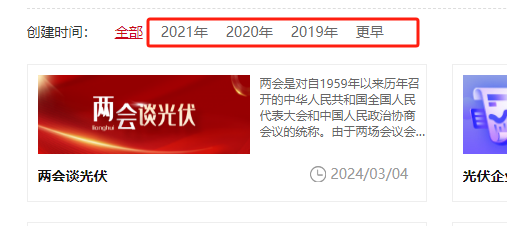 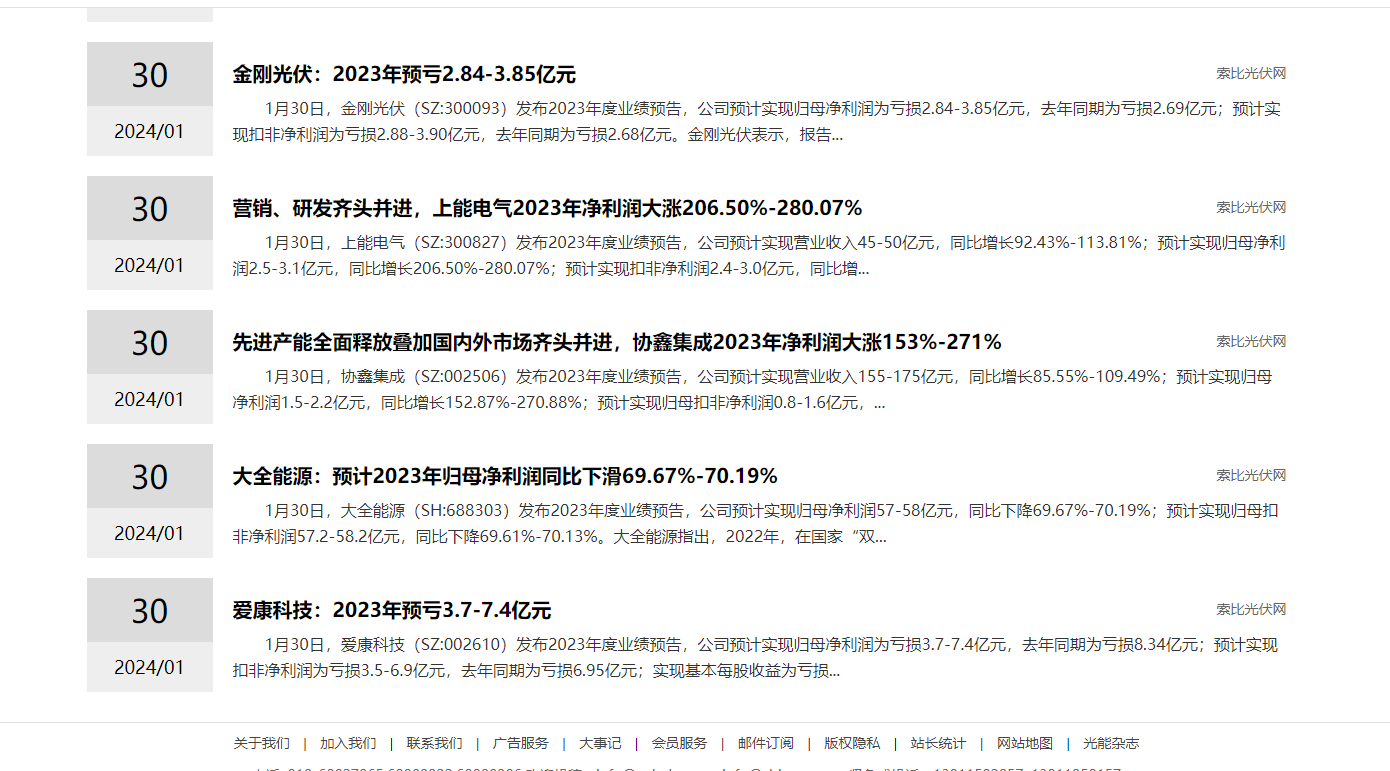 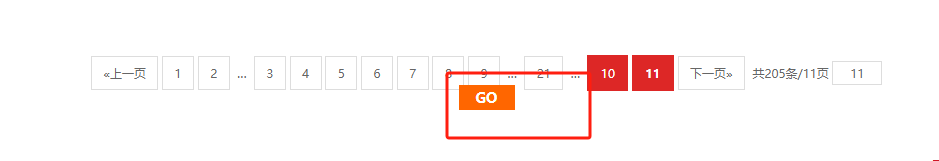 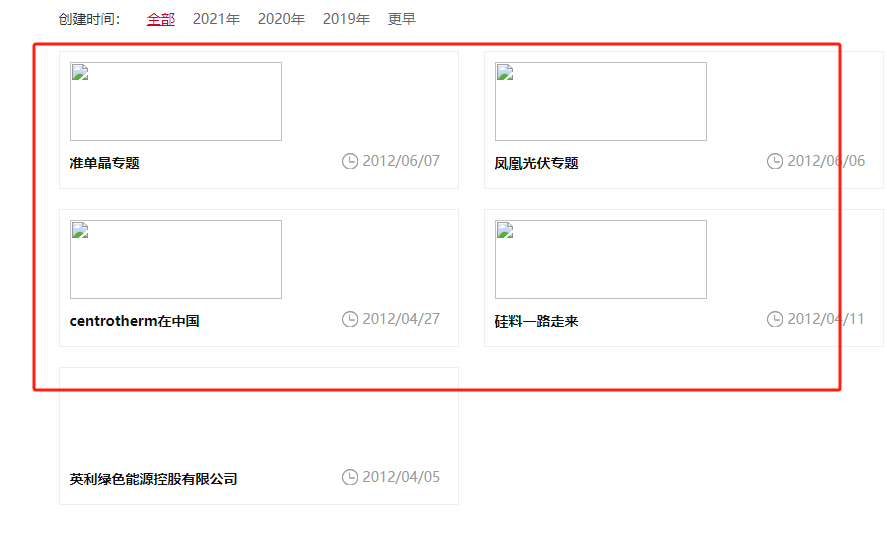 